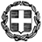 ΕΛΛΗΝΙΚΗ ΔΗΜΟΚΡΑΤΙΑΥ.ΠΑΙ. Θ. Α.ΠΕΡΙΦΕΡΕΙΑΚΗ Δ.Π.Ε. & Δ.Δ.Ε.  ΙΟΝΙΩΝ ΝΗΣΩΝΔ.Π.Ε. ΖΑΚΥΝΘΟΥ…….. ΝΗΠΙΑΓΩΓΕΙΟ……………………………Βεβαιώνεται ότι τα παραπάνω στοιχεία είναι ακριβή σύμφωνα με την Πράξη ....../.....-.....-.....τουΣυλλόγου Διδασκόντων.		ΤΡΙΜΗΝΙΑΙΟΣ/ΕΤΗΣΙΟΣ ΠΡΟΓΡΑΜΜΑΤΙΣΜΟΣ ΣΧΟΛΙΚΩΝ ΔΡΑΣΕΩΝ 2024-2025ΤΡΙΜΗΝΙΑΙΟΣ/ΕΤΗΣΙΟΣ ΠΡΟΓΡΑΜΜΑΤΙΣΜΟΣ ΣΧΟΛΙΚΩΝ ΔΡΑΣΕΩΝ 2024-2025ΣΕΠΤΕΜΒΡΙΟΣ 2024ΦΕΒΡΟΥΑΡΙΟΣ 2025ΟΚΤΩΒΡΙΟΣ 2024ΜΑΡΤΙΟΣ 2025ΝΟΕΜΒΡΙΟΣ 2024ΑΠΡΙΛΙΟΣ 2025ΔΕΚΕΜΒΡΙΟΣ 2024ΜΑΙΟΣ  2025  ΙΑΝΟΥΑΡΙΟΣ 2025ΙΟΥΝΙΟΣ 2025